	Time Game BoardTime Game Board(for Accommodations)Time Game Board
(for Combined Grades Extension)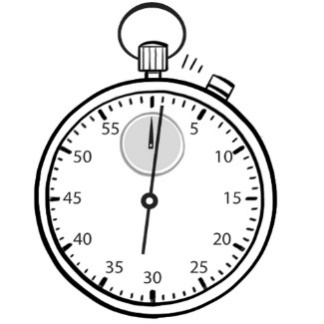 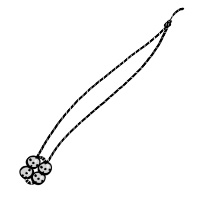 less than 1 swing1 second




10 flips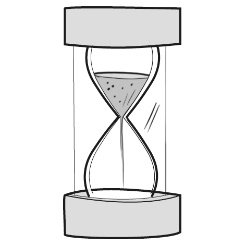 1 and one half minutes2 hours15 minutes7 days3 swings3 hours1 day90 flips1 minute




60 flips1 hour2 days10 seconds1 swing30 minutes 2 minutes1 hour1 second




10 flips10 seconds2 hours1 hour2 days1 minute




1 swing1 day2 minutes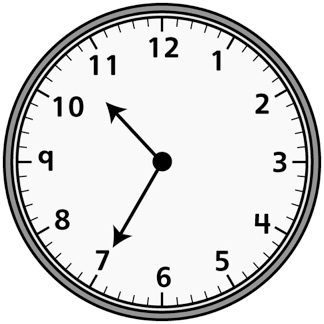 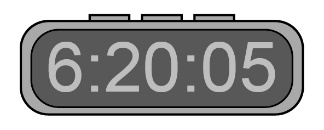 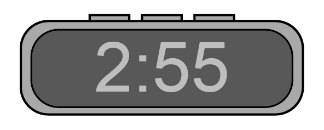 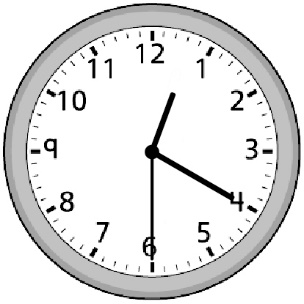 